Для того чтобы начать обучение на дистанционном курсе  вам необходимо:1. Войти в систему дистанционного обучения Университета 1.1. На главной страницы сайта Университета вход в систему осуществляется через раздел «Обучающимся» далее из выпадающего	 списка выберите «Дистанционное обучение».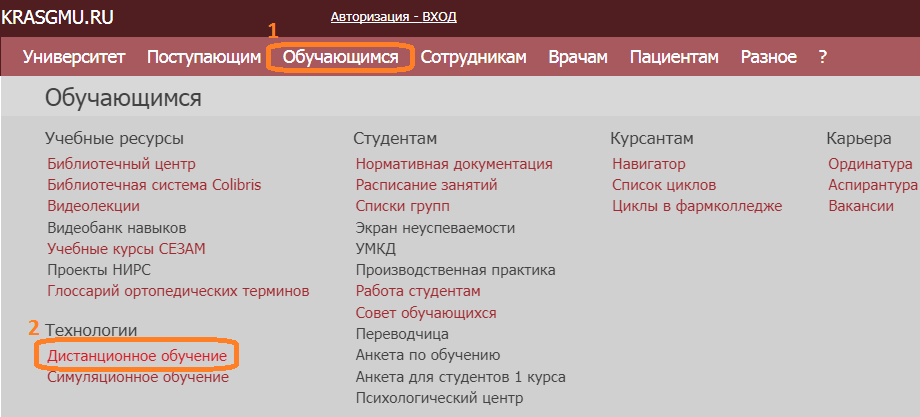 1.2. Так же для того чтобы начать работу в системе дистанционного обучения, Вы можете, зайти в Интернет и в адресной строке ввести адрес сайта дистанционного обучения КрасГМУ: cdo.krasgmu.ruДля доступа в систему необходимо ввести свой логин и пароль (совпадает с основным сайтом КрасГМУ). После того, как Вы ввели в оба поля логин и пароль, нажмите кнопку «Вход».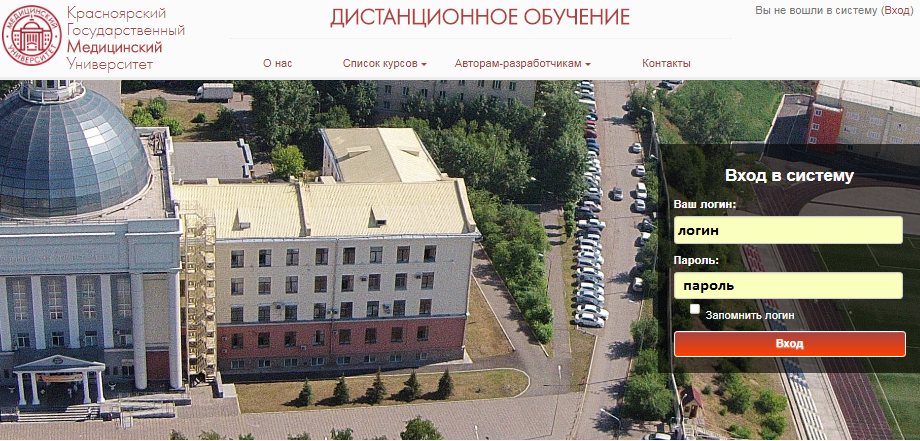 1.3. После идентификации, открывается главная страница сайта ДО, где представлен список разделов и электронных курсы2. Записаться на курс:2.1. В открывшемся окне выберите раздел «Дополнительное профессиональное образование»  (для этого нажмите левой клавишей мышки на название)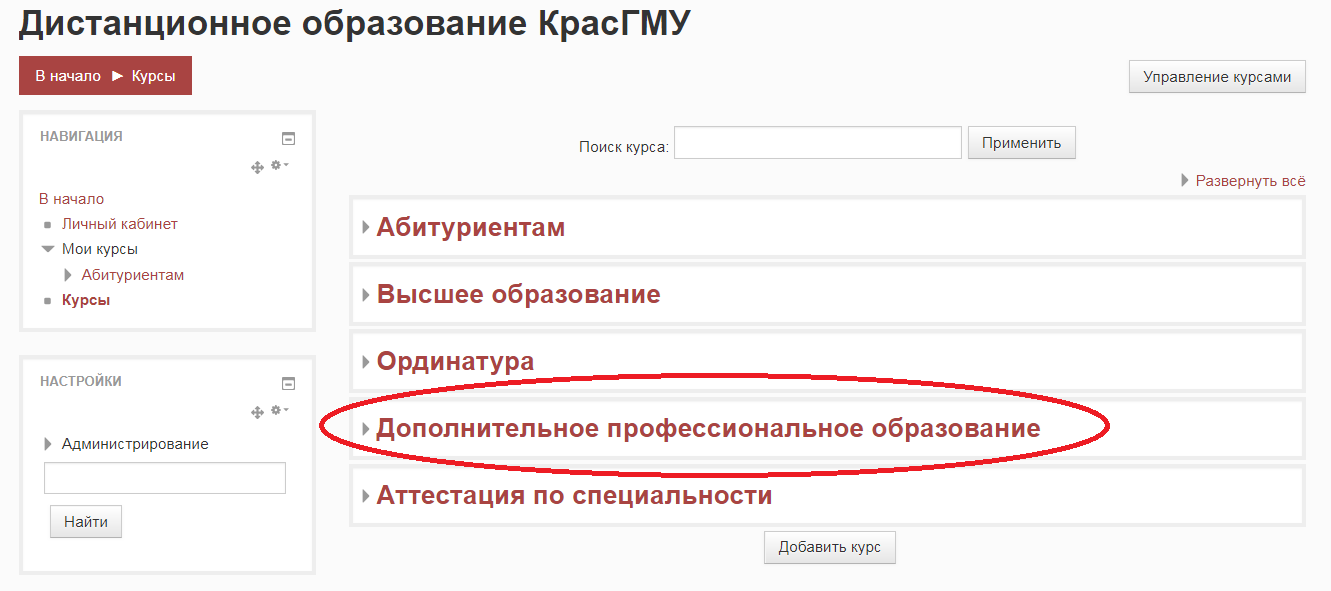 2.2. Затем из списка выберите нужную кафедру.2.3. Перейдите к необходимому курсу, для этого щелкните мышью по гиперссылке с названием курса. Перед вами откроется окно записи на курс.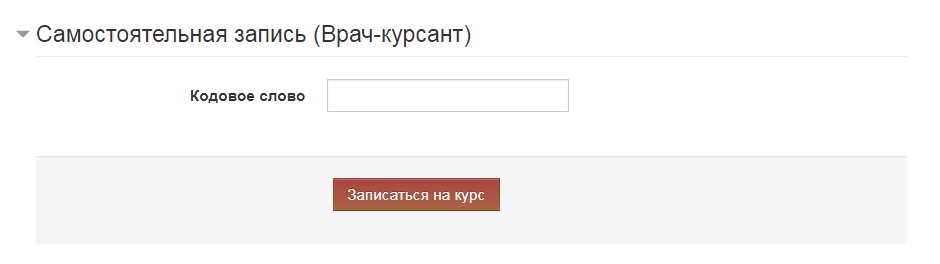 Внимание! Кодовое слово вводиться маленькими буквами, проверьте, отключена ли клавиша "CapsLock" Далее нажмите кнопку «Записаться на курс». Вам откроется доступ к материалам курса. 